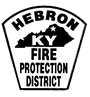 I verify the above students attended the listed class _____________________________________ Printed Name _____________________________________Page ___ of___Student Roster Student Roster Student Roster Student Roster Course Name: Paramedic Refresher Day 2 Course Name: Paramedic Refresher Day 2 Instructor Name: Hebron FireInstructor Name: Hebron FireDate : 1/27/2022Start Time: 09:00End Time: 17:00Hours: 8Location: Hebron FireLocation: Hebron FireLocation: Hebron FireLocation: Hebron Fire2022 Refresher Class Day 2 rarens@hebronfire.orgFax: 859-586-90592022 Refresher Class Day 2 rarens@hebronfire.orgFax: 859-586-90592022 Refresher Class Day 2 rarens@hebronfire.orgFax: 859-586-90592022 Refresher Class Day 2 rarens@hebronfire.orgFax: 859-586-9059Check for Completion Cert.Print Student NameKEMSIS ID#SignatureEmail□□□□□□□□□□□□□□□□